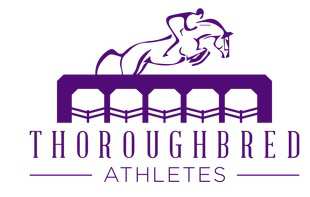 Thoroughbred Athletes, Inc.2851 South Midwest Blvd.Guthrie, OK 73044EMERGENCY INFORMATIONEMERGENCIES - Call 911 immediately to ensure the health and welfare of all persons involved.After calling 911, or for urgent issues that are not 911 emergencies, try to reach Harold or Lynn Sullivan first:Harold – mobile (405) 802-1317 or work (405) 359-5002Lynn – mobile (405) 802-1312Veterinarian phone numbers:Oakridge Equine – (405) 359-5002Dr. Dave Danielson - (405) 630-0682EMA – (405) 348-3130Do NOT administer any medications unless instructed by one of the above.Colic:  Subtle signs - depression, complete lack of appetite, looking at belly or flank.  More obvious signs - pawing, kicking at belly, rollingHorses that are rolling should be walked if it can be done safely.  Horses that are not rolling but have obvious signs or are lying down should be moved from their stall to an area with more room.All horses - remove all food, keep water available, call Lynn or Harold; if a horse is down and rolling and you cannot reach Lynn or Harold please call a veterinarian.Wounds: Call Lynn or HaroldRarely life-threatening Wounds over joints or tendons can result in serious infectionsSome eye injuries can result in severe disease if not treated promptly, do not ignore a horse that is squinting. If blood is dripping - confine horse to a small area if possibleIf blood is spraying or squirting - apply direct pressure if it can be done safelyAll wounds, especially those involving the foot area or over joints or tendons, generally benefit from a gentle stream of water from the hose, as long as there is only minor bleeding and it can be done safely.  Continue this for at least 10 minutes, or until instructed otherwise, if at all possible.A copy of this information is posted in the barn on the wall next to the tack room.